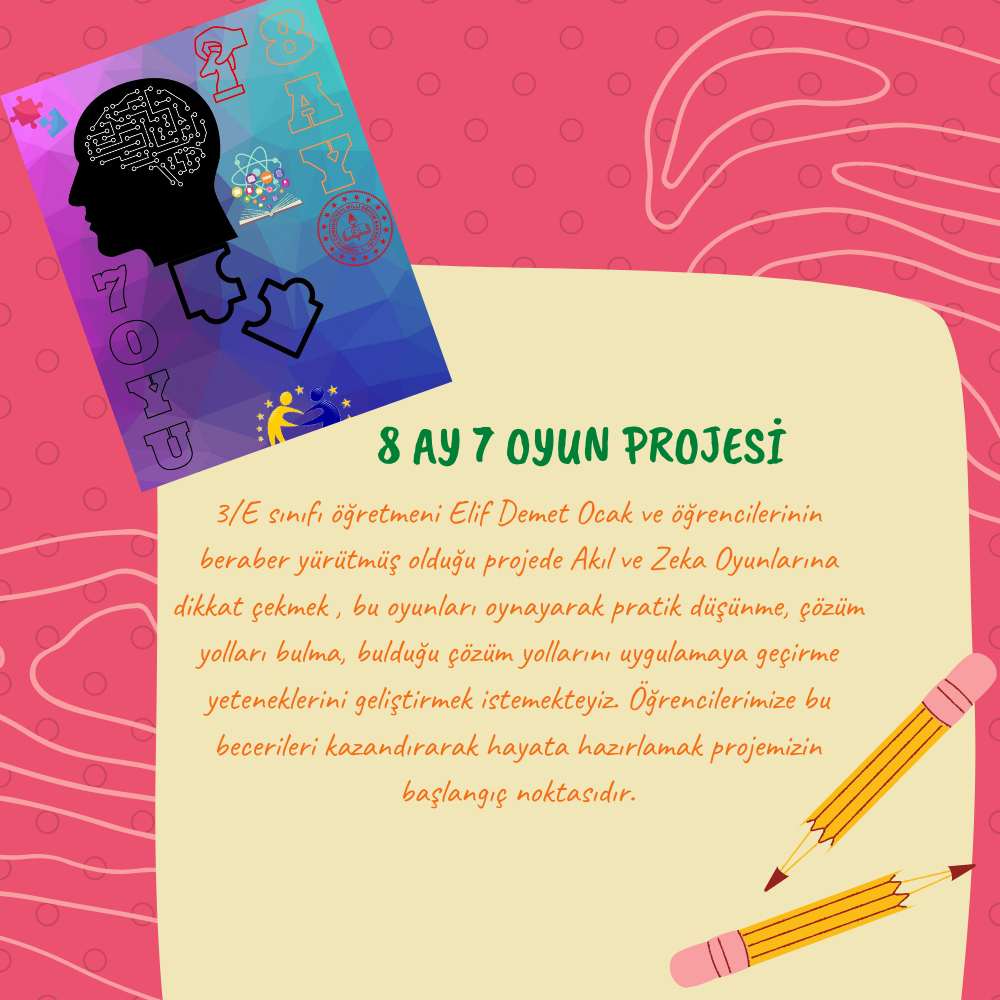 PROJEMİZ EKİM AYINDAN MAYIS AYI SONUNA KADAR DEVAM EDECEKTİR.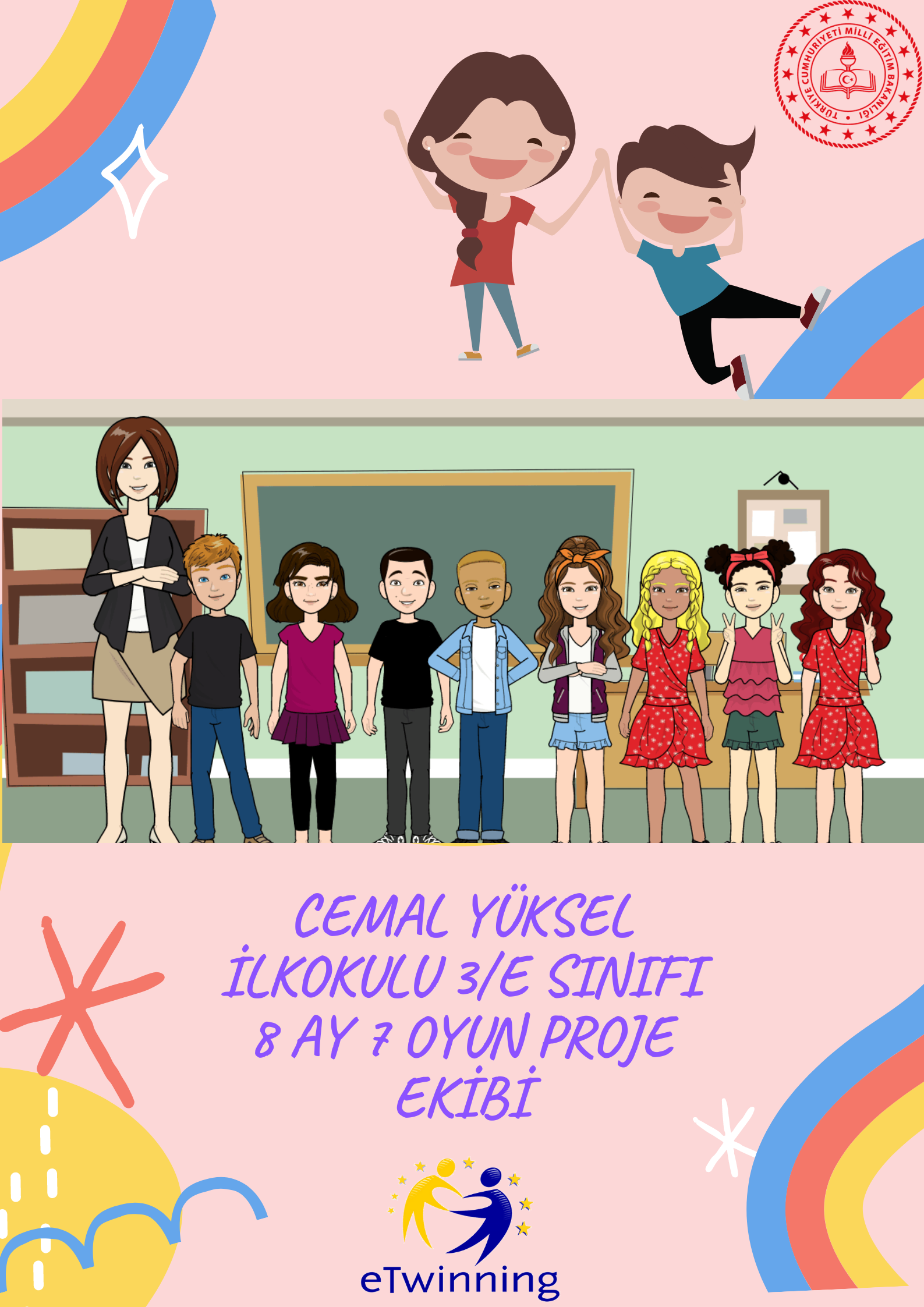 